  PRIMORSKO-GORANSKA ŽUPANIJA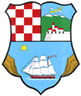 ZAPISNIK SA SASTANKASazivačIme i prezimePotpisSazivačĐina GrbićNaziv sastanka:3. Sastanak Školskog odbora Osnovne škole dr. Josipa Pančića Bribir1.Mjesto:     BribirPočetak:18,00 sati1.Dan i datum:15. ožujka 2022.Završetak:18, 15 sati2.Prisutni: Đina Grbić, Nikolina Antić, Ivo Žikić, Ivana Ligatić, Sanja Gašparović, Jelena Franjković, Snježana Domijan, ravnatelj Goran Matić  i tajnik  Boško Mažar3.Odsutni:4.Dnevni red:Predsjednica Đina Grbić je utvrdila da je nazočan dovoljan broj članova za pravovaljano odlučivanje.Predložila je dnevni red koji je jednoglasno prihvaćen:Verificiranje zapisnika s prethodne sjedniceZapošljavanje tajnika školeRaznoTijek izlaganja i rezultati sastankaAd  1. Sažetak izlaganja i raspraveAd  1. Sažetak izlaganja i raspraveAd  1. Sažetak izlaganja i raspraveŠkolski odbor je jednoglasno verificirao zapisnik s prethodne sjednice.Školski odbor je jednoglasno verificirao zapisnik s prethodne sjednice.Školski odbor je jednoglasno verificirao zapisnik s prethodne sjednice.Ad 1. Zaključak Zadužena osobaRokAd  2. Sažetak izlaganja i raspraveAd  2. Sažetak izlaganja i raspraveAd  2. Sažetak izlaganja i raspraveNa raspisani natječaj za tajnika javilo se troje kandidata, koji ispunjavaju
uvjete iz natječaja: Mile Blažević iz Rijeke, Denis Hreljac iz Grižana i Tihana Trupković iz Crikvenice.
Kandidati su sukladno Pravilniku  pozvani na prethodno vrednovanje kandidata na kojemu je pristupio sam Denis Hreljac.
Ostali kandidati nisu došli.
Ravnatelj predlaže Školskom odboru da dade suglasnost za zapošljavanje Denisa Hreljca na poslovima tajnika na neodređeno nepuno radno vrijeme- 4 sata dnevno uz probni rad u trajanju 6 mjeseci.
Na raspisani natječaj za tajnika javilo se troje kandidata, koji ispunjavaju
uvjete iz natječaja: Mile Blažević iz Rijeke, Denis Hreljac iz Grižana i Tihana Trupković iz Crikvenice.
Kandidati su sukladno Pravilniku  pozvani na prethodno vrednovanje kandidata na kojemu je pristupio sam Denis Hreljac.
Ostali kandidati nisu došli.
Ravnatelj predlaže Školskom odboru da dade suglasnost za zapošljavanje Denisa Hreljca na poslovima tajnika na neodređeno nepuno radno vrijeme- 4 sata dnevno uz probni rad u trajanju 6 mjeseci.
Na raspisani natječaj za tajnika javilo se troje kandidata, koji ispunjavaju
uvjete iz natječaja: Mile Blažević iz Rijeke, Denis Hreljac iz Grižana i Tihana Trupković iz Crikvenice.
Kandidati su sukladno Pravilniku  pozvani na prethodno vrednovanje kandidata na kojemu je pristupio sam Denis Hreljac.
Ostali kandidati nisu došli.
Ravnatelj predlaže Školskom odboru da dade suglasnost za zapošljavanje Denisa Hreljca na poslovima tajnika na neodređeno nepuno radno vrijeme- 4 sata dnevno uz probni rad u trajanju 6 mjeseci.
Ad 2. Zaključak Zadužena osobaRokŠkolski odbor je jednoglasno dao suglasnost za zapošljavanje Denisa Hreljca na poslovima tajnika na nepuno neodređeno radon vrijeme Goran Matić, Boško Mažar11.04.2022.Zapisnik sastavio:Ime i prezimePotpisZapisnik sastavio:Boško MažarKLASA:602-02/22-11/4URBROJ:2107-35-22-3